Pažymėkite miestą kuriame dalyvausite  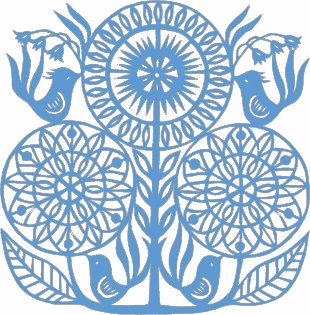 Pažymėkite kategoriją  Kolektyvo pavadinimas / Solisto vardas(-ai), pavardė (-ės)  Kam priklauso (Ugdymo įstaiga)  Rajonas, miestas  Atlikėjo (-ų) amžius  Kolektyvo įsikūrimo metai  Ansamblio dalyvių skaičius  Mokytojo / vadovo vardas, pavardė  Adresas, telefonas  El. paštas  Kuriai nacionalinei tradicijai atstovaujate   PROGRAMA  Liaudies kūrybos rūšis  dainuojamoji tautosaka                                         liaudies choreografija                                         instrumentinė liaudies muzika (išvardyti  instrumentus)Atliekami kūriniai (2-3 kūriniai iki 7 min.): Kolektyvams, kurie dalyvauja FOLKLORO kategorijoje, būtina pažymėti atliekamų dainų regionus1.   2.  3.            Ar naudojama fonograma Jeigu taip, fonograma turi būti įrašyta į USBPriedas Nr. 2Juridinio asmens pavadinimas, kodas Fizinio asmens vardas, pavardė, gimimo data Adresas korespondencijai − fizinio asmens, buveinė − juridinio asmens Telefono nr., elektroninio pašto adresas Lietuvos tautinių mažumų folkloro ir etnografijos centro direktoreiIrenai ZacharovaiSUTIKIMAS DĖL FOTOGRAFAVIMO IR FILMAVIMO (data), kad Lietuvos tautinių mažumų folkloro ir etnografijos centro vykdomo Konkurso metu būtų daromos fotografijos ir / ar filmuojama ir neprieštarauju / prieštarauju  , kad įstaigos kolektyvo nepilnamečių narių fotografijos/a, jos dalis, portretas ar kitoks atvaizdas būtų publikuojamas Lietuvos tautinių mažumų folkloro ir etnografijos centro interneto svetainėje, naudojamas kaip Lietuvos tautinių mažumų folkloro ir etnografijos centro archyvo medžiaga, spausdinamas ir platinamas įstaigos veiklos apžvalgos, veiklos pristatymo tikslais.Patvirtinu, kad nekils nesklandumų dėl nepilnamečių grupės ar asmens atvaizdo naudojimo, nes esame susiderinę su kolektyvo narių tėvais.                                                                               (Įstaigos/ansamblio vadovo vardas pavardė)                                                               (parašas)                                                                                                                                                                                                                  A.V.Priedas Nr. 3DALYVIŲ SĄRAŠAS:Nr.Pavardė, vardasNr.Pavardė, vardas25.26.27.28.29.30.31.32.33.34.35.36.37.38.39.40.41.42.43.44.45.46.47.48.